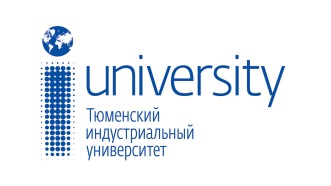 МИНОБРНАУКИ РОССИИФедеральное государственное бюджетное образовательное учреждение высшего образования«Тюменский индустриальный университет» (ТИУ)ПРОТОКОЛ заседания жюри всероссийского этапа ВСОпо дисциплине «Транспорт и хранение углеводородного сырья»проходившего на базе ФГБОУ ВО «Тюменский индустриальный университет»в период с 15.11.2017 г. по 17.11.2017 г.Результаты заключительного всероссийского этапа ВСО оценивало жюри в составе: На основании экспертизы выполненных работ постановили присудить:	Личный зачет:I место – Гильмияров Евгений Адикович, ФГБОУ ВО «Тюменский индустриальный университет»;II место – Зайнетдинов Константин Артурович, ФГБОУ ВО «Санкт-Петербургский горный университет»;III место – Добровинский Дмитрий Леонидович, ФГБОУ ВО «Омский государственный технический университет».	Командный зачет:I место – команда ФГБОУ ВО «Уфимский государственный нефтяной технический университет» в составе:Ахмадеев Ринат Фазлиханович;Бендеров Денис Евгеньевич;Цыбин Семен Сергеевич;МиннехановВильданАйдарович.II место – команда ФГБОУ ВО «Российский государственный университет нефти и газа им. И.М. Губкина» в составе:Лысенко Дмитрий Олегович;Панков Дмитрий Игоревич;Николаев Илья Кузьмич;Мартынов Максим Викторович.III место – команда ГБОУ ВО «Альметьевский государственный нефтяной институт» в составе:Острых Богдан Владимирович;Ганиев РишатРасимович;Гарипова ЛяйсанРузилевна;Ахмадиев Тимур Наилович.	Номинация «Надежда нефти и газа»:Iместо – Груздева Ирина Владимировна, ФГБОУ ВО «Тюменский индустриальный университет»;II место – Цыбин Семен Сергеевич, ФГБОУ ВО «Уфимский государственный нефтяной технический университет»;III место – Белов Дмитрий Юрьевич, ФГБОУ ВО «Санкт-Петербургский горный университет».«Научно-практический конкурс имени Н.И. Оленёва-Богданова»:I место – команда ФГБОУ ВО «Самарский государственный технический университет» в составе:Федотова Ирина Александровна;Серафонтова Анастасия Алексеевна;Лещенко Александр Алексеевич;Лихошерстов Дмитрий Геннадьевич.II место – команда ФГБОУ ВО «Уфимский государственный нефтяной технический университет» в составе:Ахмадеев Ринат Фазлиханович;Бендеров Денис Евгеньевич;Цыбин Семен Сергеевич;МиннехановВильданАйдарович.III место – команда ФГАОУ ВО «Северо-Кавказский федеральный университет» в составе:Забудько Максим Александрович  Цатурян Армен РубеновичКоротуненко Юрий Геннадьевич Литвинов Эдуард СергеевичНоминация «Сплочённость – залог успеха»:I место – команда ФГБОУ ВО «Российский государственный университет нефти и газа им. И.М. Губкина» в составе:Лысенко Дмитрий Олегович;Панков Дмитрий Игоревич;Николаев Илья Кузьмич;Мартынов Максим Викторович.II место – команда ФГБОУ ВО «Омский государственный технический университет» в составе:Шевелёва Диана Александровна;Сивашенко Валерий Аркадьевич;Добровинский Дмитрий Леонидович;Фудашкина Марина Викторовна.III место – команда ФГБОУ ВО «Самарский государственный технический университет» в составе:Федотова Ирина Александровна;Серафонтова Анастасия Алексеевна;Лещенко Александр Алексеевич;Лихошерстов Дмитрий Геннадьевич.Номинация «Оригинальное решение»:Фудашкина Марина Викторовна, ФГБОУ ВО «Омский государственный технический университет».ПРОТОКОЛ заседания жюри всероссийского этапа ВСОпо дисциплине «Электротехника»Личное первенство:I место – Хабаров Дмитрий Андреевич, ФГАОУ ВО «Южно-Уральский государственный университет»;II место – Сидоров Алексей Владимирович, ФГБОУ ВО «Тюменский индустриальный университет»;III место – Ревякин Егор Евгеньевич, ФГБОУ ВО «Тюменский индустриальный университет»;Командное первенство:I место - ФГАОУ ВО «Южно-Уральский государственный университет»;II место – ФГБОУ ВО «Новосибирский государственный технический университет»;III место - ФГБОУ ВО «Тюменский индустриальный университет»;Номинация «За волю к победе»:Жердев Олег Викторович, ФГБОУ ВО «Новосибирский государственный технический университет», занявший IV место во всероссийском этапе ВСО по дисциплине «Электротехника»;Агеев Павел Андреевич, ФГАОУ ВО «Южно-Уральский государственный университет», занявший V место во всероссийском этапе ВСО по дисциплине «Электротехника»,Степанович Роман Юрьевич, ФГБОУ ВО «Новосибирский государственный технический университет», занявший VI место во всероссийском этапе ВСО по дисциплине «Электротехника».Номинация «За лучшее выполнение практического задания»:Команда ФГБОУ ВО «Новосибирский государственный технический университет» (Жердев Олег Викторович, Камышев Илья Сергеевич, Отузбаев Максат Роланович, Степанович Роман Юрьевич).Номинация «5-ка лучших команд»:ГБОУ ВО «Альметьевский государственный нефтяной институт»,ФГБОУ ВО «Казанский Государственный Энергетический университет»,
ФГБОУ ВО «Новосибирский государственный технический университет»,
ФГАОУ ВО «Южно-Уральский государственный университет»,ФГБОУ ВО «Тюменский индустриальный университет».Председатель жюриЗеменков Ю.Д., завдующий кафедрой «Транспорт углеводородных ресурсов» ТИУ, д.т.н., профессор;Члены жюриМызников М.О., доцент кафедры «Нефтегазовое дело»ОмГТУ;Члены жюриКоноплев Н.Г., преподаватель кафедры транспорта и хранения нефти и газа УГНТУ;Члены жюриКоломийцев А.В., СКФУ;Члены жюриВоронин С.Г., начальник группы ЗАО «Тюменьнефтегазпроект»;Члены жюриЧеренцов Д.А., ведущий специалист отдела инфраструктуры департамента интегрированного проектирования ТННЦ ПАО «НК «Роснефть», к.т.н.